Householder Enquiry FormMost domestic properties benefit from permitted development rights that allow homeowners to improve and extend their homes without the need to seek planning permission, though in some circumstances these rights may have been withdrawn by the Council.If you would like the Planning Service to confirm whether your require planning permission for the proposed works to your property please fill in this form and follow the instructions and the end of the form. Please note that a householder type development does not include buildings containing one or more flats or a single flat contained within a building.In order to enable us to give you accurate advice please answer ALL questions (write ‘not applicable’ or N/A where appropriate).Your DetailsDescription of proposed works (if a porch facing a road or a public footpath proceed to question 15)What type of roof will the extension/detached outbuilding have? (pitched/flat/mono-pitch)External dimension of proposal (in metres)Please provide a sketch layout plan of the proposed extension (birds eye view) indicating where the extension/s is/are in relation to the existing dwellinghouse and including any existing extensions/additions to the property. Please include details of the length and width of the existing house and other structures within the curtilage of the property distances to the nearest boundaries (example below)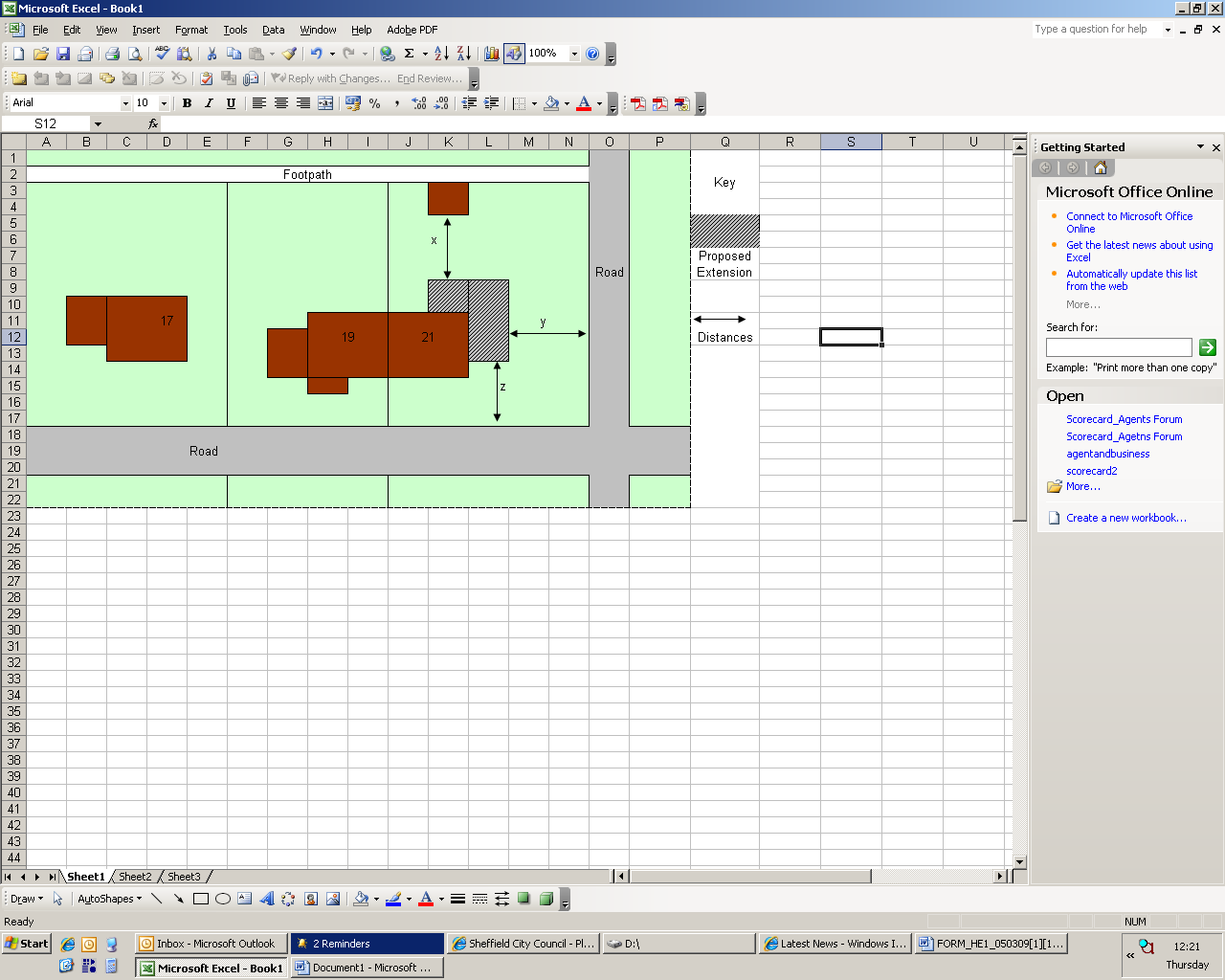 Please use this section to provide any additional information to assist with your enquiry:How to submit this formIf you can email this form, with any attachments, it will eliminate postal delays.Email completed forms and attachments to planningandregenerationenquiries@birmingham.gov.ukPost to Planning and Regeneration, PO Box 28, Birmingham, B1 1TUName in fullDaytime telephone numberAddress Address of site (if different)Email address – if provided this is how we will contact youLengthWidthMaximum height to ridgeHeight to eaves (the point at which the roof meets the wall)Would the use of the extension be incidental to the dwellinghouse? (a purpose incidental to a dwellinghouse would not include separate self-contained living accommodation)Would the total area of garden covered by the proposal and any other structures and outbuildings (attached or detached) that have been added to the original dwellinghouse exceed 50% of the total garden area?If yes, please give details of the external dimensions of other extension and outbuildings (attached or detached) and show them on the sketch plan.If yes, please give details of the external dimensions of other extension and outbuildings (attached or detached) and show them on the sketch plan.Is the dwellinghouse attached, semi-terraced or terraced?Would any part of the extension/s project forward of any wall or roof of the house that faces a highway/public footpath (including any side elevation which fronts on to a highway/public footpath)?Would any part of the proposed extension be sited within 2 metres of the boundary of the dwellinghouse?Would the height of the proposed extension exceed the height of the original dwellinghouse?If the proposal consists of an addition or alterations to its roof, have any additions/enlargements to the roof been made since 1st July 1948?Does the proposal include any windows at first floor level or above?If yes, please indicate their positions on your sketch?If yes, please indicate their positions on your sketch?Does the proposal include any windows at first floor level or above?If you intend to erect a porch would it:Exceed 3 metres in height (from existing ground level)?Exceed 3 square metres floor area? (to be taken externally)Be located within 2 metres of a highway/public footpath?Would the materials used in the exterior work be of a similar appearance to those used on the existing property?Would a new vehicular access/crossing be formed?Does the proposal involve the formation of a vehicular hard standing between the front wall of the house and the footpath/highway?If yes, please show the proposed area on your sketch and details the proposed sub-base and surface material to be used:If yes, please show the proposed area on your sketch and details the proposed sub-base and surface material to be used:Does the proposal include the provision of a veranda or balcony?Does the proposal include any decked areas that exceed 300mm above natural ground level?Would the proposal include any new or replacement boundary treatment?If yes, please show the proposed location on your sketch and provide details of the heightIf yes, please show the proposed location on your sketch and provide details of the heightWould the proposal include the installation, alteration or replacement of a chimney, flue or soil and vent pipe on a dwellinghouse?If yes, please show the location on your sketch and provide details of the height:If yes, please show the location on your sketch and provide details of the height:Does the proposal involve the installation, alteration or replacement of a microwave antenna, such as a satellite dish, on a dwellinghouse or within the curtilage?If yes, please show proposed location on your sketch and provide full details of how many and the size/s:If yes, please show proposed location on your sketch and provide full details of how many and the size/s: